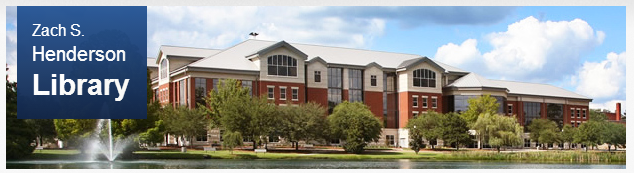 Official University Job Title: 

Library Title: 

Description: (paragraph)Duties: (list)Essential Duties & Responsibilities:
List the essential duties performed as a regular part of the job grouping related duties together in a sentence or paragraph. After listing the specific duties, estimate the percentage of time required to perform each duty, the total equaling 100%.Essential Functions & Responsibilities (place an * next to new essential functions assigned to a job)% of Time